Present simple revision (Monday's lesson)Doplňte správný tvar slovesa (present simple). Do sešitu Practising pište jen to, co ve větách chybí.Katka ______________ (to read) a lot. → Katka reads a lot.She ______________ (to be) a doctor.They ______________ (to play) tennis. He ______________ (to wash) dishes every morning. My mother ______________ (to study) English.Fred ______________ (to buy) newspaper every day.Věty z předchozího cvičení přepište celé v záporu (present simple – don´t/ doesn´t). Katka reads a lot. → Katka doesn´t read a lot. Pokračujte do sešitu Practising.Přeložte otázky do angličtiny (present simple – Do/ Does?). Věty si přepište do sešitu Practising.Zná je? (on) → Does he know them?Máš rád kávu?Jezdí do práce autem? (ona)Žijí tady? (oni)Ví správnou odpověď? (on)Mluvíte francouzsky?Present continuous revision (Wednesday's lesson)Doplňte správný tvar slovesa (present continuous). Do sešitu Practising pište jen to, co ve větách chybí.I _______________________ ( to watch) TV right now. → I am watching TV right now.She _______________________ (to swim) in the pool.We _______________________ (to dance) jive.They _______________________ (to win) the competition.You _______________________ (to bake) a cake.He _______________________ (to write) a letter.Věty z předchozího cvičení přepište celé do záporu (present continuous – am not/ isn´t/ aren´t ). Věty si zapište do sešitu Practising.I am watching TV right now. → I am not watching TV right now.Přeložte otázky do angličtiny (present continuous – Am/ Is/ Are?). Věty si přepište do sešitu  Practising.Padá sníh? → Is it snowing?Používáš tuto tužku?Čekáte na mě?Sedím na tvém místě?Vaří nám oběd? (on)Jdeme příliš rychle? (too fast)	Present simple or continuous (Friday's lesson)We use the present simple tense when we want to talk about fixed habits or routines – things that don’t change. → (present simple) I play tennis every Friday.We use the present continuous to talk about actions which are happening at the present moment, but will soon finish. → (present continuous) I am playing tennis right now.Doplňte správný tvar slovesa (present simple/ continuous). Věty si přepište celé do sešitu Practising.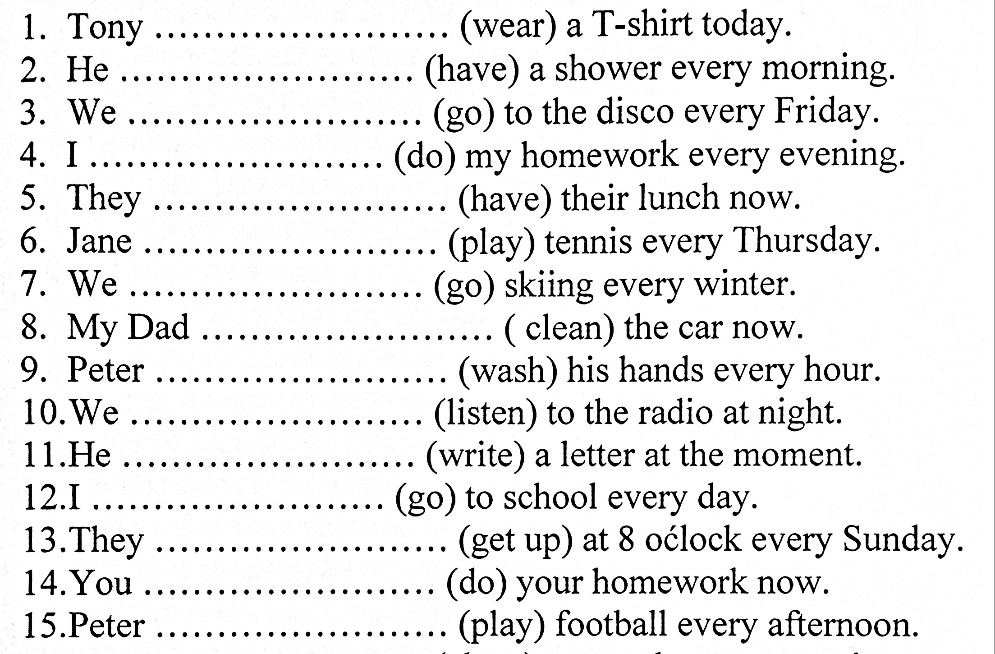 Dobrovolné, ale velmi užitečné a dobré na procvičení a zapamatování – odkazy na online cvičení:https://www.englisch-hilfen.de/en/exercises/tenses/simple_present_progressive2.htmhttps://www.perfect-english-grammar.com/learn-english-video.htmlhttps://www.englishpage.com/verbpage/verbs1.htmhttps://elt.oup.com/student/solutions/preint/grammar/grammar_01_012e?cc=cz&selLanguage=cs